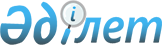 О внесении изменений в решение акима Жайсанского сельского округа от 6 сентября 2011 года № 1 "О наименовании и переименовании улиц Жайсанского сельского округа"Решение акима Жайсанского сельского округа Мартукского района Актюбинской области от 28 октября 2020 года № 9. Зарегистрировано Департаментом юстиции Актюбинской области 29 октября 2020 года № 7566
      В соответствии со статьей 35 Закона Республики Казахстан от 23 января 2001 года "О местном государственном управлении и самоуправлении в Республике Казахстан", статьей 26 Закона Республики Казахстан от 6 апреля 2016 года "О правовых актах", исполняющий обязанности акима Жайсанского сельского округа РЕШИЛ:
      1. Внести в решение акима Жайсанского сельского округа от 6 сентября 2011 года № 1 "О наименовании и переименовании улиц Жайсанского сельского округа" (зарегистрированное в реестре государственной регистрации нормативных правовых актов за № 3-8-138, опубликованное 20 октября 2011 года в газете "Мәртөк тынысы") следующие изменения:
      преамбулу решения изложить в следующей новой редакции:
      "В соответствии с пунктом 2 статьи 35 Закона Республики Казахстан от 23 января 2001 года "О местном государственном управлении и самоуправлении в Республике Казахстан", подпунктом 4 статьи 14 Закона Республики Казахстан от 8 декабря 1993 года "Об административно-территориальном устройстве Республики Казахстан" и с учетом мнения населения, аким Жайсанского сельского округа РЕШИЛ:";
      в пункте 1 решения на казахском языке слово "округінін" заменить словом "округінің";
      текст решения на русском языке не меняется.
      2. Контроль за исполнением настоящего решения оставляю за собой.
      3. Настоящее решение вводится в действие по истечении десяти календарных дней после дня его первого официального опубликования.
					© 2012. РГП на ПХВ «Институт законодательства и правовой информации Республики Казахстан» Министерства юстиции Республики Казахстан
				
      Исполняющий обязанности акима 
Жайсанского сельского округа 

Б. Коптлеуов
